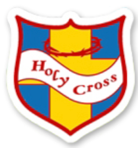     Holy Cross Catholic Primary School 	     			  					             EYFS LTP 2020 – 2021EYFSAutumn 1Autumn 2Spring 1Spring 2Summer 1Summer 2Summer 2Core ValuesLoveRespectForgivenessResilienceHopeUnityUnityThemeAll About MeSpaceNew YearWorld Book DayFoodGrowing and SeasonsThemeWhere We LiveBonfire Night/Remembrance SundayWinterEasterFather’s DaySummerThemeTraditional ValuesChildren in NeedChinese New YearMother’s DayAnimalsHolidaysThemePeople Who Help UsChristmasShrove TuesdaySpringAnimalsSeasideThemeAutumnChristmasValentine’s DayMini-beastsNursery RhymesStarting School (F1)